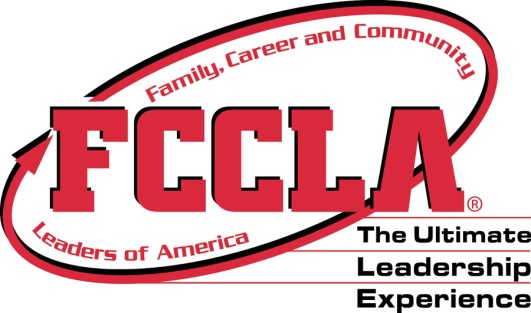 MRS. MORRISRoom #2151st Hour – 2nd Hour – 3rd Hour – 4th Hour – Planning5th Hour – 6th Hour – 